	Женева, 20 апреля 2016 годаУважаемая госпожа,
уважаемый господин,1	Международный союз электросвязи организует семинар-практикум на тему "Стандарты безопасного прослушивания". Это мероприятие продолжительностью один день состоится 6 июня 2016 года в штаб-квартире МСЭ, Женева, Швейцария.2	Семинар-практикум пройдет в период между собраниями i) 16-й Исследовательской комиссии МСЭ-Т (23 мая –3 июня 2016 года) и ii) 12-й Исследовательской комиссии МСЭ-Т (7–16 июня 2016 года).3	Начало семинара-практикума в 09 час. 00 мин. Регистрация участников начнется в 08 час. 30 мин. при входе в здание "Монбрийан". Подробная информация о залах заседаний будет размещена на экранах при входах в здания штаб-квартиры МСЭ.4	Обсуждения будут проходить только на английском языке. 5	В семинаре-практикуме могут принять участие Государства – Члены МСЭ, Члены Секторов, Ассоциированные члены и Академические организации – Члены МСЭ, а также любое лицо из страны, являющейся Членом МСЭ, которое пожелает внести свой вклад в работу. К таким лицам относятся также члены международных, региональных и национальных организаций. Участие в семинаре-практикуме является бесплатным. 6	Около 1,1 млрд. подростков и молодых взрослых находятся под угрозой развития потери слуха вследствие небезопасного использования персональных аудиоустройств и воздействия уровней звука, оказывающих вредное влияние, в шумных развлекательных заведениях. Потеря слуха развивается незаметно, но ее не трудно избежать.Данный семинар-практикум проводится в рамках последующей деятельности по итогам консультаций МСЭ и ВОЗ по безопасным устройствам прослушивания, состоявшихся в октябре 2015 года, и обсуждения в 16-й Исследовательской комиссии МСЭ-Т вопроса о создании комплексного международного стандарта, содержащего руководящие указания по безопасным устройствам прослушивания. На этом семинаре-практикуме будет рассмотрено современное состояние разработки технических стандартов в области безопасного прослушивания при использовании персональных музыкальных проигрывателей (и связанных с ними устройств прослушивания, таких как наушники/головные телефоны). В ходе семинара-практикума будут проанализированы области, в которых осуществляется разработка стандартов, а также состояние их внедрения; обсуждены используемые технические подходы; выслушаны идеи о возможности улучшения сотрудничества и обмена информацией между различными группами; выявлены разрывы, в случае их наличия; и рассмотрены дальнейшие шаги.Целевую аудиторию данного мероприятия составляют эксперты ВОЗ, ИК-12 МСЭ-Т, ИК16 МСЭ-Т, ТК108 МЭК и TC108X CENELEC, участвующие в работе по обеспечению безопасного прослушивания, а также любые другие заинтересованные стороны.7	Проект программы, включая информацию, относящуюся к семинару-практикуму, будет размещен на веб-сайте МСЭ-Т. Данный веб-сайт будет регулярно обновляться по мере поступления новой или измененной информации. Участникам предлагается периодически знакомиться с новой информацией.8	В зонах расположения основных конференц-залов МСЭ и в здании МЦКЖ (Международного центра конференций в Женеве) имеются средства беспроводной ЛВС, которыми смогут воспользоваться делегаты. Подробная информация представлена на веб-сайте МСЭ-Т (http://itu.int/ITU-T/edh/faqs-support.html).9	Для вашего удобства в Приложении 1 содержится форма для бронирования номеров в гостиницах (список гостиниц см. здесь).10	С тем чтобы БСЭ могло предпринять необходимые действия в отношении организации этого семинара-практикума, был бы признателен вам за регистрацию с использованием онлайновой формы в максимально короткий срок, но не позднее 30 мая 2016 года. Просьба также принять к сведению, что предварительная регистрация участников семинаров-практикумов проводится только в онлайновом режиме. Будет предложено дистанционное участие. Подробная информация будет размещена на веб-сайте мероприятия.11	Хотел бы напомнить вам о том, что для въезда в Швейцарию и пребывания в ней в течение любого срока гражданам некоторых стран необходимо получить визу. Визу следует запрашивать не менее чем за четыре (4) недели до даты начала семинара-практикума и получать в учреждении (посольстве или консульстве), представляющем Швейцарию в вашей стране, или, если в вашей стране такое учреждение отсутствует, в ближайшем к стране выезда. В случае возникновения трудностей для Государств – Членов МСЭ, Членов Сектора, Ассоциированных членов или Академических организаций и на основании официального запроса, представленного ими в БСЭ, Союз может обратиться в компетентные органы Швейцарии, с тем чтобы содействовать в получении визы, но только в течение указанного четырехнедельного периода. Любой такой запрос следует осуществлять посредством направления официального письма от администрации или объединения, которые Вы представляете. В письме должны быть указаны фамилия и должность, дата рождения, номер паспорта, дата выдачи и срок действия паспорта лица (лиц), для которого(ых) запрашивается(ются) виза(ы). К письму следует приложить копию сообщения с подтверждением регистрации, утвержденной для данного семинара-практикума МСЭ-Т, и направить в БСЭ с пометкой "запрос о содействии в получении визы" ("visa request") по факсу (+41 22 730 5853) либо по электронной почте (tsbreg@itu.int). Также обращаем ваше внимание на то, что МСЭ может оказывать содействие только представителям Государств – Членов МСЭ, Членов Секторов МСЭ, Ассоциированных членов МСЭ или Академических организаций − Членов МСЭ.С уважением,Чхе Суб Ли
Директор Бюро
стандартизации электросвязиПриложение: 1ANNEX 1
(to TSB Circular 218)
TELECOMMUNICATION STANDARDIZATION SECTORITU Workshop on “Standards for Safe Listening” – Geneva, Switzerland, 6 June 2016Confirmation of the reservation made on (date) ____________ with (hotel) ___________________at the ITU preferential tariff:  ___________ single/double room(s) arriving on (date) ____________ at (time) ____________ departing on (date) __________________GENEVA TRANSPORT CARD: Hotels and residences in the canton of Geneva now provide a free "Geneva Transport Card" valid for the duration of the stay. This card will give you free access to Geneva public transport, including buses, trams, boats and trains as far as Versoix and the airport. Family name:	_________________________________First name:		_________________________________Address:	________________________________	Tel:	 _______________________________________________________________________________	Fax:	_________________________________________________________________________	E-mail:	________________________________Credit card to guarantee this reservation: AX/VISA/DINERS/EC (or other)  _________________________No.: _____________________________________	 Valid until: _____________________________Date: ____________________________________	Signature: ____________________________________________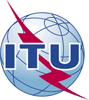 Международный союз электросвязиБюро стандартизации электросвязиМеждународный союз электросвязиБюро стандартизации электросвязи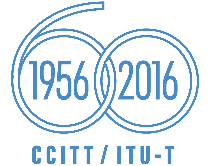 Осн.:Циркуляр 218 БСЭ
TSB Workshops/MA–	Администрациям Государств – Членов Союза–	Членам Сектора МСЭ-Т–	Ассоциированным членам МСЭ-Т–	Академическим организациям − Членам МСЭДля контактов:Тел.:
Факс:
Эл. почта:Мартин Адольф (Martin Adolph)+41 22 730 6828
+41 22 730 5853
tsbworkshops@itu.int–	Администрациям Государств – Членов Союза–	Членам Сектора МСЭ-Т–	Ассоциированным членам МСЭ-Т–	Академическим организациям − Членам МСЭДля контактов:Тел.:
Факс:
Эл. почта:Мартин Адольф (Martin Adolph)+41 22 730 6828
+41 22 730 5853
tsbworkshops@itu.intКопии:–	Председателям и заместителям председателей исследовательских комиссий МСЭ-Т–	Директору Бюро развития электросвязи–	Директору Бюро радиосвязиПредмет:Семинар-практикум МСЭ на тему "Стандарты безопасного прослушивания"
(Женева, Швейцария, 6 июня 2016 г.)This confirmation form should be sent directly to the hotel of your choice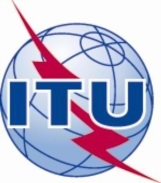 INTERNATIONAL TELECOMMUNICATION UNION